ЗАКОНУЛЬЯНОВСКОЙ ОБЛАСТИО ГОСУДАРСТВЕННОЙ ПОДДЕРЖКЕ ТЕРРИТОРИАЛЬНОГООБЩЕСТВЕННОГО САМОУПРАВЛЕНИЯ В УЛЬЯНОВСКОЙ ОБЛАСТИПринятЗаконодательным СобраниемУльяновской области21 июня 2017 годаСтатья 1. Предмет правового регулирования настоящего ЗаконаНастоящий Закон в целях создания условий для осуществления гражданами собственных инициатив по вопросам местного значения устанавливает формы государственной поддержки территориального общественного самоуправления в Ульяновской области и гарантии ее осуществления.Статья 2. Формы государственной поддержки территориального общественного самоуправления в Ульяновской области1. Государственная поддержка территориального общественного самоуправления в Ульяновской области осуществляется в формах организационной, информационной и консультационно-методической поддержки территориального общественного самоуправления.2. Организационная поддержка территориального общественного самоуправления в Ульяновской области осуществляется посредством оказания органам территориального общественного самоуправления содействия в приобретении их руководителями и иными представителями компетенций, необходимых для осуществления управленческих функций в сфере территориального общественного самоуправления, а также в проведении "круглых столов", семинаров, конференций и иных мероприятий по вопросам организации и осуществления территориального общественного самоуправления, в том числе межмуниципального и межрегионального характера.3. Информационная поддержка территориального общественного самоуправления осуществляется посредством организации сбора, обобщения и распространения сведений о лучших практиках организации и осуществления территориального общественного самоуправления, а также обеспечения предоставления руководителям и иным представителям органов территориального общественного самоуправления бесплатной печатной площади и бесплатного эфирного времени, соответственно, в периодических печатных изданиях, учредителями которых являются исполнительные органы Ульяновской области, и на каналах организаций телерадиовещания, находящихся в ведении исполнительных органов Ульяновской области, для освещения вопросов, связанных с организацией и осуществлением территориального общественного самоуправления.(в ред. Закона Ульяновской области от 05.09.2023 N 109-ЗО)4. Консультационно-методическая поддержка территориального общественного самоуправления осуществляется посредством проведения с руководителями и иными представителями органов территориального общественного самоуправления консультаций по актуальным проблемам организации и осуществления территориального общественного самоуправления, а также издания и распространения соответствующих методических материалов.Статья 3. Осуществление государственной поддержки территориального общественного самоуправления в Ульяновской области1. Осуществление государственной поддержки территориального общественного самоуправления в Ульяновской области в формах, установленных статьей 2 настоящего Закона, обеспечивает Правительство Ульяновской области в устанавливаемом Губернатором Ульяновской области порядке.2. По решению Правительства Ульяновской области, согласованному с Губернатором Ульяновской области, отдельные функции, связанные с осуществлением государственной поддержки территориального общественного самоуправления в Ульяновской области в формах, установленных статьей 2 настоящего Закона, могут возлагаться на возглавляемые Правительством Ульяновской области исполнительные органы Ульяновской области.(в ред. Закона Ульяновской области от 05.09.2023 N 109-ЗО)Статья 4. Финансовое обеспечение расходных обязательств, связанных с исполнением настоящего ЗаконаФинансовое обеспечение расходных обязательств, связанных с исполнением настоящего Закона, осуществляется за счет бюджетных ассигнований областного бюджета Ульяновской области.ГубернаторУльяновской областиС.И.МОРОЗОВУльяновск28 июня 2017 годаN 74-ЗО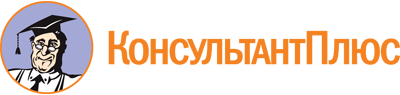 Закон Ульяновской области от 28.06.2017 N 74-ЗО
(ред. от 05.09.2023)
"О государственной поддержке территориального общественного самоуправления в Ульяновской области"
(принят ЗС Ульяновской области 21.06.2017)Документ предоставлен КонсультантПлюс

www.consultant.ru

Дата сохранения: 05.11.2023
 28 июня 2017 годаN 74-ЗОСписок изменяющих документов(в ред. Закона Ульяновской области от 05.09.2023 N 109-ЗО)